649477 с. Огнёвка ул. Школьная 12Тел. 8(38848) 21-4-67, факс: 8(38848) 21-3-80, oghnievka@mail.ru_____________________________________________________________________________________ПОСТАНОВЛЕНИЕ  № 77-в                                                 JÖПот «21» октября  2016 г.        с.ОгневкаО внесений изменений и дополнений В Постановления №5-в от 28.01.2015г.«Об утверждении ведомственной целевой Программы «Обеспечение развития экономического потенциала и обеспечение сбалансированности бюджета МО «Огневское сельское поселение» на 2015-2018 годы»    В целях приведения в соответствие бюджетных ассигнований, выделенных на реализацию муниципальной программы  «Комплексное совершенствование социально-экономических процессов на территории Огневского сельского поселения  на 2015-2018годы.»ПОСТАНОВЛЯЮ:1.	Внести  изменения в ведомственную целевую программу  «Обеспечение развития экономического потенциала и обеспечение   сбалансированности бюджета»МО  «Огневское сельское поселение  на 2015-2018 годы»  (далее Программа):В паспорте программы строку:Заменить строкой:Строку  в разделе 6 абзац 1 «Общий объем средств на реализацию Программы  составит 288,895 тыс.рублей» , заменить строкой «Общий объем средств на реализацию Программы  составит 288,995 тыс.рублей».В разделе 6 строка 7 и строка 16: «в 2016 году – 114,25 рублей», «средства местного бюджета составят 114,25 тыс.рублей» заменить на строки «в 2016 году – 114,35 рублей», «средства местного бюджета составят 114,35 тыс.рублей».В приложении №1 в таблице строку 4, столбик 5 заменить цифры «114,215» на  «114,315».В приложении №3 в таблице строку 3, столбик 4 заменить цифры «114,215» на  «114,315».Глава сельского поселения                                                                Л.В.КонопляРеспублика Алтай Усть-Коксинский районСельская администрация Огневского сельского поселенияРеспублика Алтай Усть-Коксинский районСельская администрация Огневского сельского поселенияРеспублика Алтай Усть-Коксинский районСельская администрация Огневского сельского поселения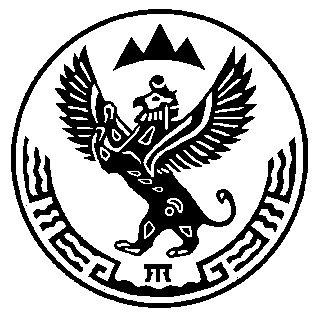 Алтай  РеспубликаКÖКСУУ-ООЗЫ АЙМАКСООРУ  JУРТJЕЗЕЕЗИНИНАДМИНИСТРАЦИЯЗЫАлтай  РеспубликаКÖКСУУ-ООЗЫ АЙМАКСООРУ  JУРТJЕЗЕЕЗИНИНАДМИНИСТРАЦИЯЗЫАлтай  РеспубликаКÖКСУУ-ООЗЫ АЙМАКСООРУ  JУРТJЕЗЕЕЗИНИНАДМИНИСТРАЦИЯЗЫАлтай  РеспубликаКÖКСУУ-ООЗЫ АЙМАКСООРУ  JУРТJЕЗЕЕЗИНИНАДМИНИСТРАЦИЯЗЫОбъемы и источники финансирования ведомственной целевой программы Объём финансирования программы за счет всех источников финансирования составит  288,895 тыс. рублей, в том числе:- за счёт средств местных бюджетов (справочно) составит  288,895 тыс. рублей на весь срок её реализации, в том числе:2015 год – 71,56  тыс. рублей;2016 год -  114,215 тыс. рублей;2017 год -  51,56 тыс. рублей;2018 год -  51,56 тыс. рублейОбъемы и источники финансирования
ведомственной целевой программы
функционирования                  Объём финансирования программы за счет всех источников финансирования составит  288,995 тыс. рублей, в том числе:- за счёт средств местных бюджетов (справочно) составит  288,995 тыс. рублей на весь срок её реализации, в том числе:2015 год – 71,56  тыс. рублей;2016 год -  114,315 тыс. рублей;2017 год -  51,56 тыс. рублей;2018 год -  51,56 тыс. рублей